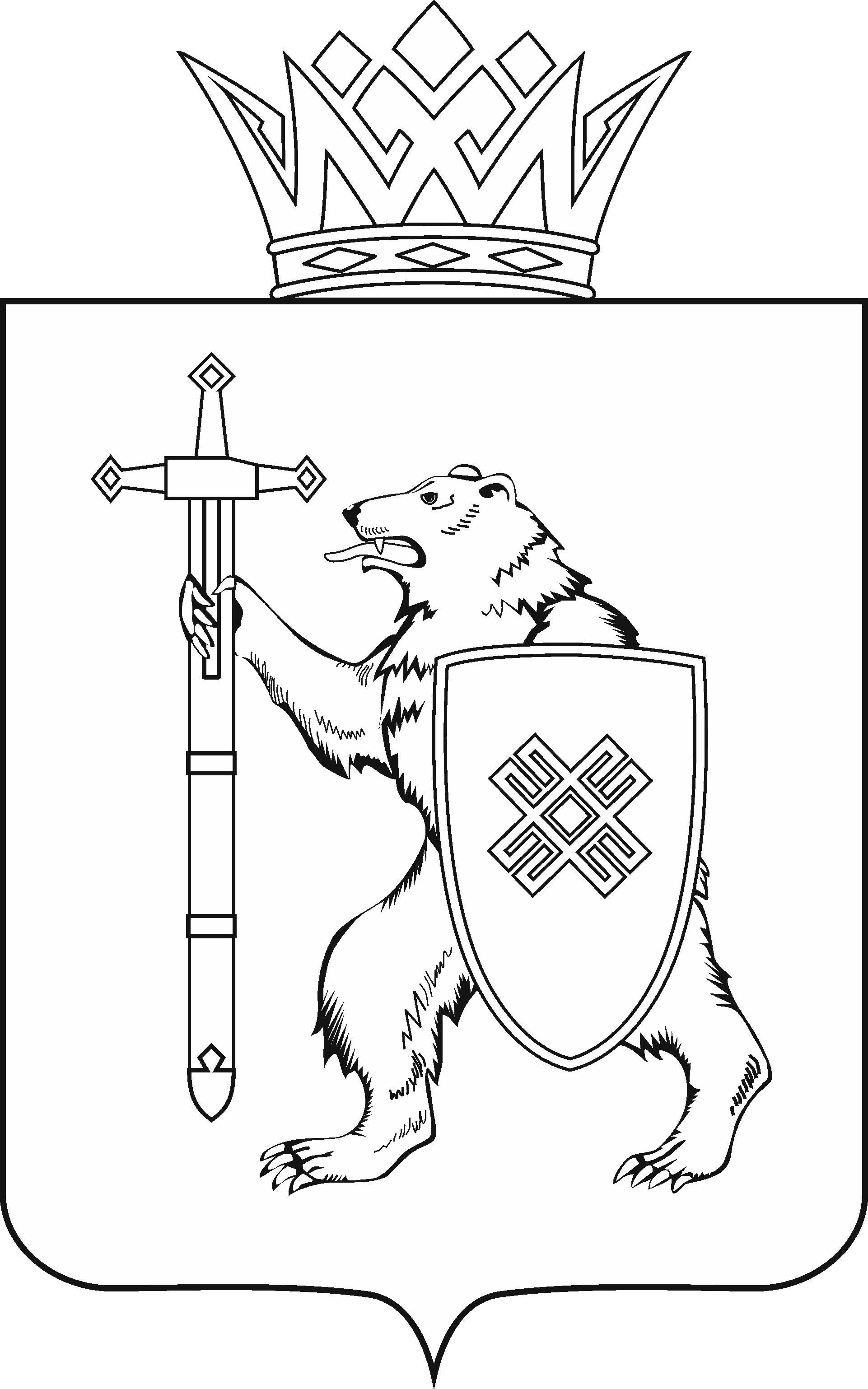 Тел. (8362) 64-14-16, 64-13-95, факс (8362) 64-14-11, E-mail: info@gsmari.ruПРОТОКОЛ № 53ЗАСЕДАНИЯ КОМИТЕТАПОВЕСТКА ДНЯ:1. Об отзыве на проект федерального закона № 217471-8 «О внесении изменений в Федеральный закон «Об информации, информационных технологиях и о защите информации» и отдельные законодательные акты Российской Федерации».Комитет решил:1. Поддержать проект федерального закона № 217471-8 «О внесении изменений в Федеральный закон «Об информации, информационных технологиях и о защите информации» и отдельные законодательные акты Российской Федерации». 2. Обратиться в Президиум Государственного Собрания Республики Марий Эл с предложением поддержать проект федерального закона 
№ 217471-8 «О внесении изменений в Федеральный закон «Об информации, информационных технологиях и о защите информации» и отдельные законодательные акты Российской Федерации».2. Об отзыве на проект федерального закона № 217472-8 «О внесении изменений в Кодекс Российской Федерации об административных правонарушениях».Комитет решил:1. Поддержать проект федерального закона № 217472-8 «О внесении изменений в Кодекс Российской Федерации об административных правонарушениях». 2. Обратиться в Президиум Государственного Собрания Республики Марий Эл с предложением поддержать проект федерального закона 
№ 217472-8 «О внесении изменений в Кодекс Российской Федерации 
об административных правонарушениях».Информация о проектах федеральных законов, законодательных инициативах и обращениях законодательных (представительных) органов государственной власти субъектов Российской Федерации, поступивших на рассмотрение Комитета Проекты федеральных законов:3. О проекте федерального закона № 198483-8 «О внесении изменений в Федеральный закон «Об отходах производства и потребления» (в части совершенствования правового регулирования в сфере утилизации твердых коммунальных отходов) – внесен депутатами Государственной Думы Б.В.Агаевым, А.Б.Когановым.4. О проекте федерального закона № 202708-8 «О внесении изменений в отдельные законодательные акты Российской Федерации» (в части создания систем автоматического контроля выбросов загрязняющих веществ на квотируемых объектах, а также повышения эффективности государственного экологического контроля (надзора) в отношении таких объектов) – внесен Правительством Российской Федерации.По вопросам 3 – 4 о проектах федеральных законов, поступивших на рассмотрение Комитета, Комитет решил:Информацию, представленную по данным вопросам, принять к сведению.МАРИЙ ЭЛ РЕСПУБЛИКЫН КУГЫЖАНЫШ ПОГЫНЖОАГРОПРОМЫШЛЕННЫЙ КОМПЛЕКСЫМ ВИЯҥДЫМЕ, ЭКОЛОГИЙ ДА ПӰРТӰС ДЕНЕ ПАЙДАЛАНЫМЕ ШОТЫШТО КОМИТЕТЛенин проспект, 29-ше, Йошкар-Ола, 424001ГОСУДАРСТВЕННОЕ СОБРАНИЕ РЕСПУБЛИКИ МАРИЙ ЭЛКОМИТЕТ ПО РАЗВИТИЮАГРОПРОМЫШЛЕННОГОКОМПЛЕКСА, ЭКОЛОГИИ И ПРИРОДОПОЛЬЗОВАНИЮЛенинский проспект, 29, г. Йошкар-Ола, 42400124 октября 2022 года 13.00	